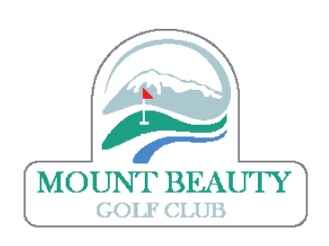 Mount Beauty Golf ClubNotice of AGM:  Tuesday 17 October 2023 @ 7.00pmTo be held at the Mount Beauty Golf Club Clubrooms.Apologies:1.	Minutes of previous meeting:	Attached.2.	Tabling of Reports3.	President’s Report: To be circulated 4.	Annual Financial Report: To be circulated5.	Retirement of Club Officers and half of Committee6.	Election of Club Officers and half of Committee:Club Officer Incumbents are:PRESIDENT				Stephen ShortVICE-PRESIDENT			Peter JohnsSECRETARY				Michael BartholomewTREASURER				Roger ChurchCAPTAIN				Peter HertzogAll are renominating.General Committee Incumbents are:Dave Browning – renominatingAllan Retallick – renominatingPeter Dilley - A Nomination Form has been attached for anyone wishing to nominate either themselves or a third party, for any position.Please return any nominations to secretary@mtbeautygolfclub.org.au by midnight on Sunday 15 October 2023.A Proxy Form has been attached if any member is unable to attended the meeting and wishes to have a vote via a third person who is present at the meeting. Please return any proxies to secretary@mtbeautygolfclub.org.au by midnight on Sunday 15 October 2023.10.	General Business: None11. 	Notice of motions: NoneIf you have any business you wish to have discussed at the AGM please notify secretary@mtbeautygolfclub.org.au by midnight on Tuesday 10 October 2023.